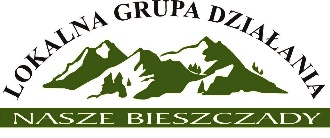 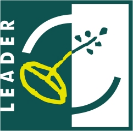 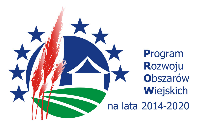 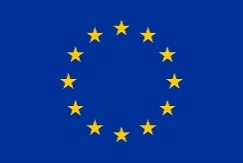 „Europejski Fundusz Rolny na rzecz Rozwoju Obszarów Wiejskich: Europa inwestująca w obszary wiejskie”Fiszka projektowaW związku z pracami nad opracowywaniem nowej Lokalnej Strategii Rozwoju na lata 2023-2027 dla obszaru gmin Baligród, Cisna, Komańcza, Lesko i Zagórz Lokalna Grupa Działania Nasze Bieszczady, zachęca do podzielenia się pomysłami na propozycję realizacji projektów na terenie objętym opracowaniem nowej strategii co stanowi podstawę do ubiegania się przez Lokalną Grupę Działania Nasze Bieszczady o środki finansowe z Programu Rozwoju Obszarów Wiejskich na lata 2023-2027. Przedstawione w fiszkach projekty zostaną uwzględnione przy konstruowaniu strategii oraz budżetu. *WymaganeImię i nazwisko/ Nazwa Instytucji/ Nazwa Podmiotu *……………………………………………………………………………………………………………………….Numer kontaktowy lub adres e-maill *……………………………………………………………………………………………….………………………Planowany zakres wsparcia *Proszę wskazać jaki zakres wsparcia Panią/Pana interesuje. Poniższe działania są podstawowym elementem budowania nowej Lokalnej Strategii Rozwoju przez Lokalną Grupę Działania Nasze Bieszczady. Uwzględniając je w swoich przyszłych projektach, mogą Państwo najprawdopodobniej liczyć na dodatkowe punkty w ramach oceny wg lokalnych kryteriów oceny.Wsparcie dla przedsiębiorców chcących otworzyć firmę:Uwzględniając działania proekologiczneUwzględniając działania innowacyjneUwzględniając działania na rzecz przeciwdziałaniu negatywnym zmianom demograficznymUwzględniając działania cyfroweInne:……………….…………………………………………………………………….Wsparcie dla przedsiębiorców chcących rozwinąć już istniejącą firmę:Uwzględniając działania proekologiczneUwzględniając działania innowacyjneUwzględniając działania na rzecz przeciwdziałaniu negatywnym zmianom demograficznymUwzględniając działania cyfroweInne:……………..…………………………………………………………………….Wsparcie dla organizacji pozarządowych, które chcą podjąć działania na rzecz społeczności lokalnej:Uwzględniając działania proekologiczneUwzględniając działania innowacyjneUwzględniając działania na rzecz przeciwdziałaniu negatywnym zmianom demograficznymUwzględniając działania cyfroweInne:……………..…………………………………………………………………….Wsparcie dla Gmin oraz Jednostek im podległych, które chcą podjąć działania na rzecz społeczności lokalnej:Uwzględniając działania proekologiczneUwzględniając działania innowacyjneUwzględniając działania na rzecz przeciwdziałaniu negatywnym zmianom demograficznymUwzględniając działania cyfroweInne:……………..…………………………………………………………………….Opis działania *Proszę krótko opisać na czym będą polegać wskazane przez Pana/ią działania ? ……………………………………………………………………………………………………………………………………………………………………………………………………Część projektowaMiejsce realizacji projektu/ pomysłu (miejscowość i gmina) *……………………………………………………………………………………………………………………………………………………………………………………………………Opis projektu/ pomysłu - główny cel projektu, najważniejsze kategorie budżetowe, do kogo zostanie skierowany projekt: *……………………………………………………………………………………………………………………………………………………………………………………………………Włączenie do projektu grup defaworyzowanych, jeśli żadna z poniższych proszę dopisać swoją propozycję: *Osoby długotrwale bezrobotneOsoby niepełnosprawneOsoby o niskich kwalifikacjach zawodowychMieszkańcy obszarów po zlikwidowanych PGRSeniorzy (w wieku emerytalnym)KobietyOsoby do 34 r.ż.Osoby 50 +Inne:……………………………………………………………………………………Budżet projektu (jaki jest w przybliżeniu koszt realizacji całego projektu) *do 50 tys. zł51-100 tys. zł101-150 tys. zł151-200 tys. zł201-250 tys. zł251-300 tys. złpowyżej 300 tys. złDziękujemy za wypełnienie fiszki!